FORMULÁRIO DE INVESTIGAÇÃO EPIDEMIOLÓGICA PARA GRSC CONSIDERADA POSITIVA PARA TUBERCULOSE (item 3.3.7.3 IN 19/2002)01 - IDENTIFICAÇÃO:02- INFORMAÇÕES EPIDEMIOLÓGICAS:Número de reprodutores no momento da inspeção: __________Idade média dos reprodutores do plantel: __________Número total de animais do plantel: __________Origem dos reprodutores do plantel:  Reposição própria         GRSC. Qual?______________________  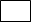              Outra. Qual?_______________________De quantas origens/granjas diferentes foram recebidos reprodutores de reposição no último ano? (   ) 1 origem   (   ) 2 origens  (    ) Mais de 3 origens         (   ) Não se aplica Data da última reposição de reprodutores no plantel: ___/___/___ Origem: ___________________________________Existem outras espécies animais na propriedade investigada?                                    Possui na propriedade?     Contato físico com suínos?              Bovinos                                    ( ) não ( ) sim                     ( ) não ( ) sim              Cães                                         ( ) não ( ) sim                     ( ) não ( ) sim              Gatos                                       ( ) não ( ) sim                     ( ) não ( ) sim  Galinhas                                  ( ) não ( ) sim                     ( ) não ( ) simCaso tenha sido marcado “SIM” para os bovinos, há histórico de testes de tuberculose nesses? (   ) Sim. Resultados: ____________     (   ) NãoDos animais existentes na propriedade, qual a distância aproximada da criação de suínos?(    ) Não se aplica.Possui tela anti-pássaros adequada a esta finalidade e em bom estado de conservação?  (   ) Sim       (    )Não. Motivo:_________________________ Com que frequência é observada a presença de aves silvestres (passarinhos) nas instalações*?(   ) Nunca   (   ) Às vezes  (   ) Sempre*Ainda que tenha tela anti-pássaros instalada, portas abertas, tela em diâmetro inadequado ou danificadas podem permitir a entrada dos animais.Com que frequência é observada a presença de mamíferos silvestres próximos às instalações da Granja?(   ) Nunca  (   ) Às vezes   (   ) SempreQual a forma de reprodução utilizada na propriedade?(   ) Monta natural    (    ) Inseminação Artificial. Origem do sêmen: __________ Qual a alimentação fornecida aos suínos na propriedade?       Ração comercial pronta: ( ) não ( ) sim Ração fornecida pela integradora: ( ) não ( ) sim Ração produzida na propriedade: ( ) não ( ) sim Restos de alimento da propriedade: ( ) não ( ) simSoro de leite: ( ) não ( ) simOutras? Quais:____________________________________________________O armazenamento da ração na propriedade é realizado de forma a impedir o acesso de pássaros e roedores?(   ) Sim. Qual a forma e condições do armazenamento? ________________________________________________________________________________________________________________________________(   ) Não. Explique:  _______________________________________________________________________________________________________________________________As pessoas, responsáveis por tratar* os suínos da granja, são exclusivas para esta finalidade?  (   ) Sim                                          (   ) Não, são responsáveis, também, por tratar outras espécies animais da propriedade. Quais? _______________________________ *Tratar compreende: alimentar, medicar, manejar, higienização das baias, etc.As pessoas, responsáveis por tratar os suínos das granjas, possuem propriedades rurais ou residência com as espécies abaixo descritas?             Bovinos                                    ( ) não ( ) sim                                   Cães                                         ( ) não ( ) sim                                  Gatos                                       ( ) não ( ) sim                       Galinhas                                  ( ) não ( ) simHá conhecimento sobre histórico de tuberculose em espécies animais de propriedades rurais vizinhas à Granja investigada (lindeiras ou não)?             (   ) Sim              Propriedade Rural: __________________________________________              Espécie afetada:____________________________________________                         (   ) Não Há conhecimento sobre algum sintoma ou histórico de tuberculose em pessoas (produtor rural, funcionários, familiares, etc.) relacionadas com a Granja investigada ?    (   ) Sim    (   ) Não  Qual a classificação da Granja na avaliação de vulnerabilidade? _______  É realizado o controle de roedores na propriedade?(   ) Sim. Qual o método? ________________________________       (   ) NãoPraticam o vazio sanitário entre os lotes (fases maternidade e creche)?(   ) Sim. Período de vazio sanitário praticado:  _______________        (   ) NãoRealizam a cloração da água fornecida aos animais?(  ) Sim. Qual o método e frequência:_________________________________        (    ) NãoRealizam a limpeza das caixas de água que abastecem os animais?(   ) Sim. Qual a frequência e o produto utilizado? ______________________________________________________________________________________(   ) NãoA(s) caixa(s) de água que abastecem os animais possuem tampa e adequada vedação que impeça a entrada de animais (pássaros e roedores) e estavam adequadamente fechadas no momento da inspeção?(   ) Sim             (   ) Não. Observações:________________________________Realizam a limpeza da tubulação que abastece de água os animais?(   ) Sim. Qual data da última higienização, a frequência e o produto utilizado? ________________________________________________________________________________________________________________________________(   ) NãoQual o tipo, a origem e as condições de armazenamento das camas utilizadas para os suínos?(   ) Não se aplicaTipo:___________________________________________________________Origem:_________________________________________________________Acondicionamento:_______________________________________________Há problemas de superlotação nas baias?(   ) Sim   (   ) NãoQual a frequência e produtos utilizados para a higienização das baias?Frequência de higienização:________________________________________            Produto utilizado na higienização:___________________________________Qual a avaliação geral quanto ao nível de higiene e biossegurança da propriedade? ________________________________________________________________________________________________________________________________________________________________________________________________________________________________________________________________     Local:                                                     Data:                ________________________________                          ________________________________                    Médico Veterinário Oficial                               Responsável Técnico da Granja                          (assinatura e carimbo)                                       (assinatura e carimbo)Propriedade: Proprietário: Proprietário: Proprietário: Município: UF:Unidade Local Responsável:Unidade Local Responsável:Coordenadas:Coordenadas:Coordenadas:Certificado nº: Médico Veterinário Responsável (RT):Médico Veterinário Responsável (RT):Médico Veterinário Responsável (RT):Telefone:E-mail de contato do RT:E-mail de contato do RT:E-mail de contato do RT:E-mail de contato do RT:Espécie            Distância< 100 mts100 a 300 mtsa 1 Km>1 KmRuminantesCãesGatosGalinhas